Mercer County School Tuition ApplicationThank you for your interest in the Mercer County School District. As a non-resident, you will be required to complete a tuition application.Before completing the application, please read these pre-application instructions.Applications will only be considered if there is adequate space in that grade level and if there is caseload capacity for special education.When determining acceptance the student must meet the following criteria:Satisfactory academic progress and academic effort as determined by the Principal.Regular school attendance and not exceeding six (6) unexcused absences.Behavior in accordance with the previous school's Code of Conduct.Evidence that the parents/guardians were cooperative and supportive in their working with the school.You are responsible for verifying your district of residence.Athletic eligibility is determined by the KHSAA guidelines 9-12.Acceptance:Parents are responsible for all transportation to and from school.Once accepted, there is no reapplication for subsequent years as long as the below listed expectations are met:Obligation for the amount of annual tuition. If financial terms are not met, the student will be withdrawn from Mercer County Schools. Failing to meet payment terms can result in payment in full for subsequent enrollments.Student will appropriately comply with school discipline codes, academic and behavior expectations and attendance requirements.There is no school choice for elementary grades. The school is determined by space available.The District reserves the right to change a child's school placement between kindergarten and first grade.Tuition rates for grades K-12 will be set annually at the per pupil base amount used for the SEEK calculation set by the state.Return completed application and documents to:Director of Pupil Personnel for Mercer County Schools530 Perryville StreetHarrodsburg, KY 40330PHONE: 859-733-7000 ex. 4001	FAX: 859-733-7004Mercer Co. School Tuition ApplicationChild's Name: Male	Female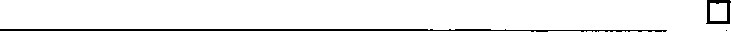 	Last	First	MiddleChild's date of birth:  	Child's Soc. Sec. # (optional):____________________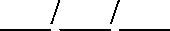 Applying for what school year & grade level? 20_____-20_____Grade:____________________School currently attending: _______________________________________________________School district of residence:Father's name:Mother's name: ___________________________________________________________Address: ______________________________________Apt. ____________________City: _______________________________ST: __________Zip:  ______________________Home Phone: (____)_________Work Phone(____)_________Cell Phone: (____)___________E-mail:_______________________________________________________________________Student lives primarily with: Father	Mother 	 Both parents 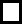 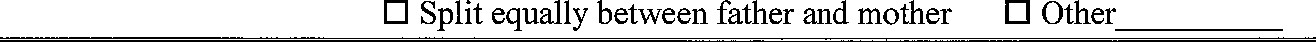 How many days has your child been absent in the past two (2) years? Break down per year and include preschool, if applicable. Year 1______Year 2_________If  absences are excessive (more than ten (10) per year), please explain:________________________________________________________________________________________________________What are your child's average grades?Why do you want your child to attend Mercer County Schools?Any other information that might be helpful to us (attach a separate sheet if more space is needed)._______________________________________________________________________Please attach the following to complete your application:l . 	A copy of your child's latest report card  Copy of the past two (2) years' attendanceA copy of transcript (high school students)Discipline records from the past  2 years I understand that the Mercer County School District may request a review with the parent/guardian regarding the information on these forms. I hereby authorize the District to have access to pertinent information from my child's previous school/daycare regarding this request.Signature of Parent/Legal Guardian:____________________________	Date:_______________________For Office Use OnlyDate received application:Mercer County School Tuition ContractTo ensure your child's enrollment in the Mercer County School District during the school year, a signed copy of this contract must be completed with the Mercer  County Board of Education. The tuition rate for your child to attend the Mercer County School District isfor the school year. Total due: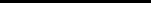 Name of Student:School/Grade: Name of parent with whom student resides:Address:Phone: (PLEASE READ CAREFULLY)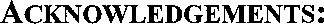 I acknowledge my obligation for the amount of tuition stated above.I acknowledge my obligation for all school fees. I agree to make payment as outlined herein.I agree that if I do not meet the financial terms of this agreement, I will withdraw my child from Mercer County Schools.I agree that if I fail to meet the payment terms, any subsequent enrollments will result in tuition payment in full by August 1 of that year. I acknowledge that my child's enrollment will be re-evaluated annually contingent upon appropriate compliance with school discipline codes, academic and behavior expectations, and attendance requirements.TUITION PAYMENTOption 1:  Payment can be paid in full for the entire school year prior to enrollment.  Option 2:  Semester payments can be made.  Payments must be made prior to the beginning of each school semester.  -Students will not schedule classes or participate in activities as a student until payment has been made. -Students enrolling mid-semester will have the tuition pro-rated based upon the number of days remaining in that school semester.  -Checks returned for non-sufficient funds may be charged a service fee.-In the event of court action to enforce this agreement, the District shall be entitled to its costs of collection, including reasonable attorney fees.Signature of Parent or Guardian:	Date:Approved by:  Date:Superintendent/Designee